徐行小学大队部黑板报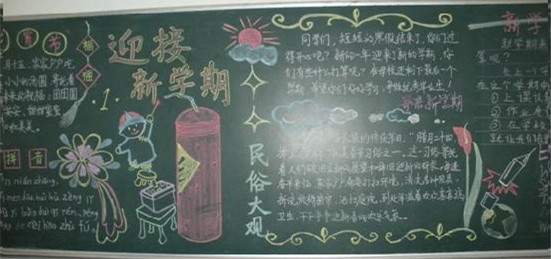 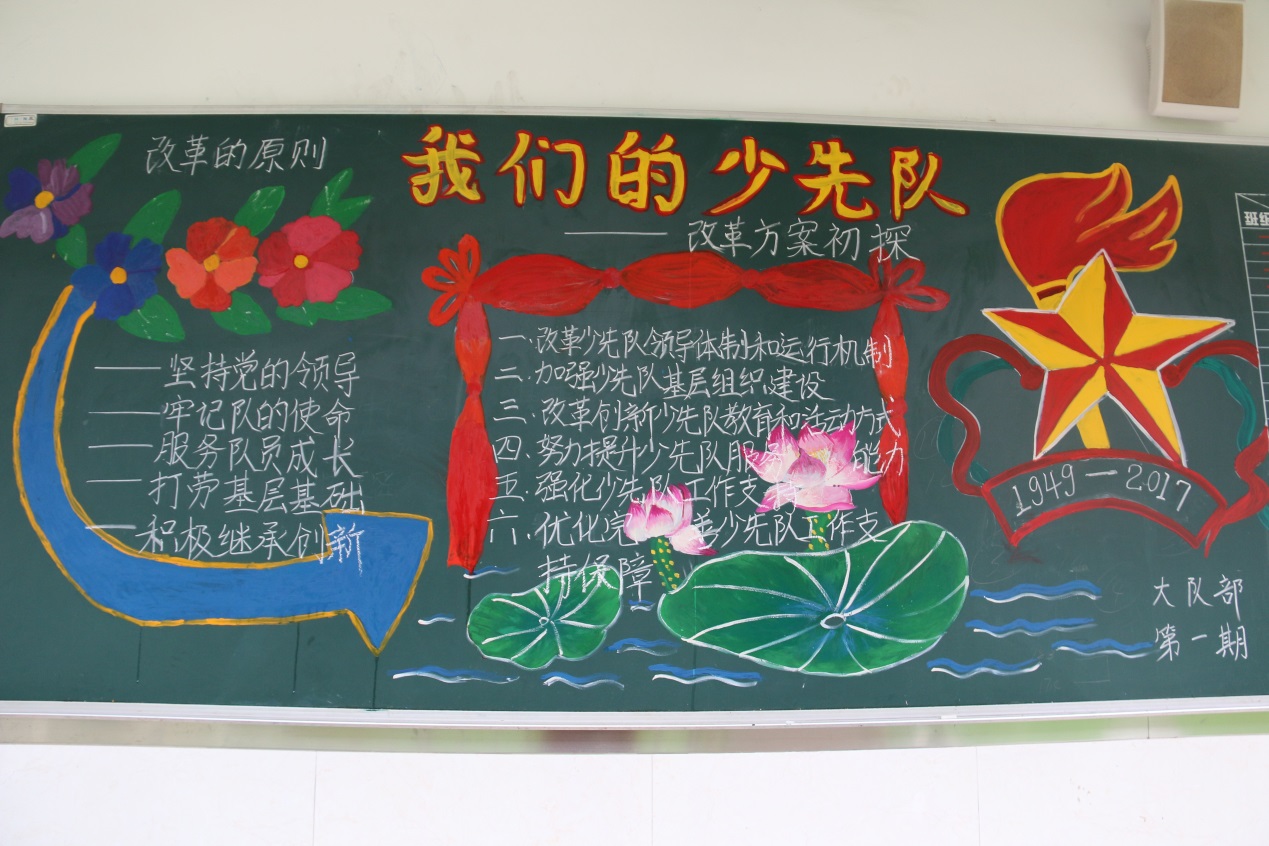 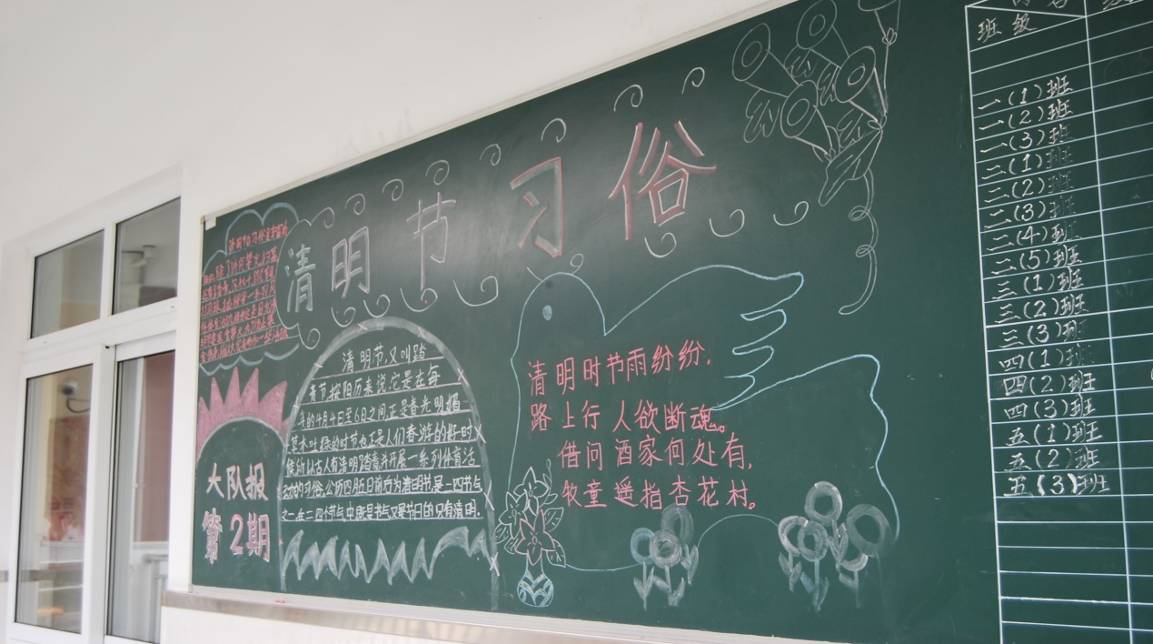 